ΑΠΟΣΠΑΣΜΑ ΠΡΑΚΤΙΚΩΝ ΠΡΑΚΤΙΚΟ ΑΡ. 153Συνεδρίαση του Δ.Σ. του Ιδρύματος ΑΡΧΕΙΩΝ ΤΑΙΝΙΩΝ ΕΛΛΑΔΟΣ – ΤΑΙΝΙΟΘΗΚΗ ΤΗΣ ΕΛΛΑΔΟΣ, της 16ης Ιανουρίου 2015.Σήμερα, την 16η Ιανουαρίου 2015, ημέρα Πέμπτη και ώρα 15.00, συνήλθαν στα Γραφεία του Ιδρύματος σε συνεδρίαση τα μέλη του Δ.Σ. ύστερα από πρόσκληση του Προέδρου.Παρόντες:										  Θεόδωρος ΑδαμόπουλοςΒάσω ΚαραμπέτσουΜαρία Κομνηνού  Απόντες:										  Νίκος ΚαβουκίδηςΒάλερυ ΚοντάκουΘέματα ημερησίας διάταξης:Aποδοχή πρακτικού Επιτροπής Αξιολόγησης και ανάρτηση ονομάτων επιτυχόντων προκήρυξης πρόσληψης τριών (3) συνεργατών στο πλαίσιο της πράξης «Η Κινηματογραφοφιλία στη Νέα Εποχή», η οποία εντάχθηκε στο Επιχειρησιακό Πρόγραμμα ΠΕΠ Αττική 2007-2013 του ΕΣΠΑ με ΜΙS 446520, άξονας προτεραιότητας 2 «Αειφόρος Ανάπτυξη και Βελτίωση της Ποιότητας Ζωής»ΘΕΜΑ 1/153:Το Διοικητικό Συμβούλιο των Αρχείων Ταινιών της Ελλάδος - Ταινιοθήκη της Ελλάδος, έχοντας υπ’ όψιν:1.	Το θεσμικό πλαίσιο λειτουργίας των Αρχείων Ταινιών της Ελλάδος - Ταινιοθήκη της Ελλάδος (ΒΔ105/63 - ΦΕΚ 20Α/1963, όπως έχει τροποποιηθεί από το ΝΔ1338/73 ΦΕΚ 31/1973 και την απόφασηΥΠΠΟ/ΔΟΕΠΥ/ΤΟΠΥΝΣ/632/2/26.7.2005 - ΦΕΚ Β 1105/4.8.2005),2.	την από 15/12/2014 Απόφαση του Δ.Σ. των Αρχείων Ταινιών της Ελλάδος - Ταινιοθήκη της Ελλάδος (αρ. πρακτικού 149) σχετικά με την προκήρυξη 6/2014 – Πρόσληψη 3 συνεργατών για την υλοποίηση δράσεων στο πλαίσιο της πράξης «Η Κινηματογραφοφιλία στη Νέα Εποχή» με MIS 446520,3.	την ανακοίνωση πρόσληψης 6/2014 που εγκρίθηκε με την παραπάνω απόφαση,εγκρίνει ομόφωνα τα  πρακτικά της Επιτροπής Αξιολόγησης της από 23/12/2014 ανακοίνωσης για την πρόσληψη 3 συνεργατών για την υλοποίηση δράσεων κατά την περίοδο Ιανουαρίου 2015 έως Μάρτιο 2015 στο πλαίσιο της πράξης «Η Κινηματογραφοφιλία στη νέα εποχή», σύμφωνα με τα οποία ο τελικός πίνακας κατάταξης έχει ως εξής:Ο παραπάνω πίνακας κατάταξης θα αναρτηθεί στην έδρα και στην ιστοσελίδα του φορέα.Κατόπιν των ανωτέρω, το Δ.Σ. εξουσιοδοτεί τον Πρόεδρο κ. Θόδωρο Αδαμόπουλο να προβεί στην υπογραφή των σχετικών συμβάσεων με τους παραπάνω συνεργάτες που επελέγησαν από την διαδικασία.Επισυνάπτονται τα πρακτικά Αξιολόγησης 1 & 2. Ο ΠΡΟΕΔΡΟΣ  Ο ΑΝΤΙΠΡΟΕΔΡΟΣ     H  ΓΕΝ. ΓΡΑΜΜΑΤΕΑΣ   Η ΤΑΜΙΑΣ    ΤΟ ΜΕΛΟΣ		Ακριβές απόσπασμα ΠρακτικώνΑθήνα ………………….Σμάρω ΣταυροπούλουΓραμματεία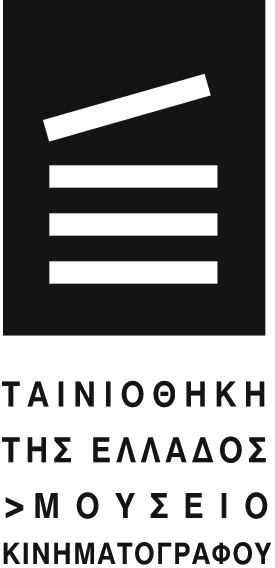 Ιερά Οδός 48 & Μεγάλου Αλεξάνδρου 134-136104 35 Κεραμεικός,  ΑθήναΤηλ:  (+30) 210 3609695, (+30) 210 3612046  Fax: (+30) 210 3628468e-mail: contact@tainiothiki.gr  website:  http://www.tainiothiki.grΑ/ΑΕΙΔΙΚΟΤΗΤΑΟΝΟΜΑΤΕΠΩΝΥΜΟ1.Υπεύθυνος Προβολής τύπου, Επικοινωνίας και ΜΜΕ (Κριτικός κινηματογράφου-Δημοσιογράφος)Τρισεύγενη Βέργου 2.Bοηθός Γενικού Συντονισμού προγράμματοςΆννα Πούπου3.Υπεύθυνος σχέσεων με Πρεσβείες, Μορφωτικά Ιδρύματα, ομάδων κοινού, φιλοξενίας και διακίνησηςΜαργαρίτα Βόρρα